Publicado en Sabadell (Barcelona) el 10/01/2024 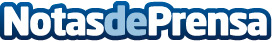 Repara tu Deuda Abogados cancela 61.196€ en Sabadell (Barcelona) con la Ley de Segunda OportunidadLa exonerada, visiblemente emocionada, recomienda a otras personas que empiecen el proceso: "de todo de sale", aseguraDatos de contacto:David GuerreroResponsable de Prensa655956735Nota de prensa publicada en: https://www.notasdeprensa.es/repara-tu-deuda-abogados-cancela-61-196-en Categorias: Nacional Derecho Finanzas Cataluña http://www.notasdeprensa.es